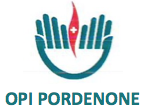 L’accesso alla sede dell’OPI è consentito solo negli orari di apertura e solo previo appuntamento.Per fissare l’appuntamento inviare una mail ad info@opipordenone.it con i propri recapiti ed il motivo dell’appuntamento.                                                  Il Presidente dell’OPI di Pordenone                                                  Dott. Luciano ClariziaOrari apertura:Lunedì       10.00/12.00Mercoledì 15.00/17.00Venerdì     15.00/17.00